2.5 Tangent, Cotangent, Secant, and Cosecant Graphs				Name: ___________________________Fill in the table with either the equation or graph.5. What is the period of ?6. What is the period of ?7. Generally, where do asymptotes occur on the graph of…	a. 	b. 	c. 	d. Parent Function EquationGraphParent Function EquationGraph1.2.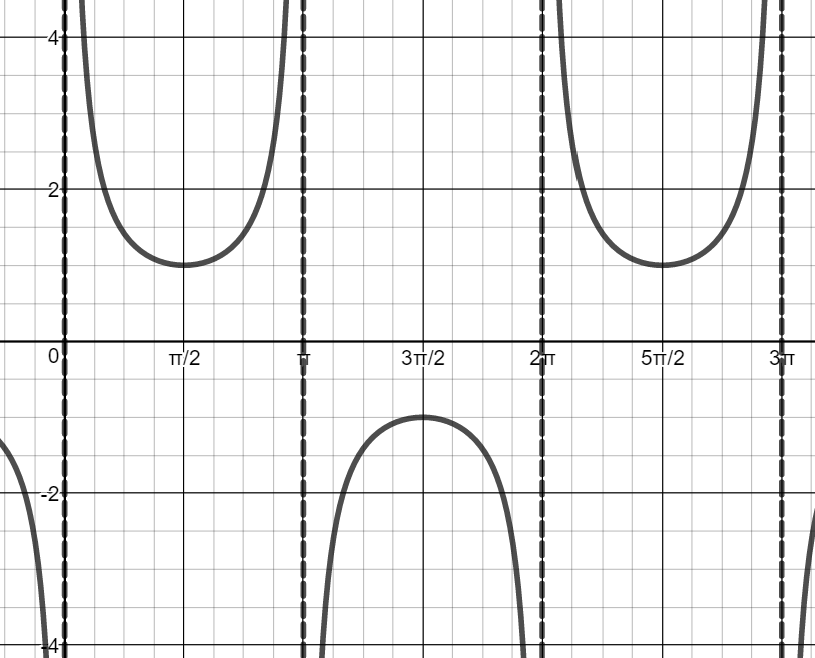 3.4.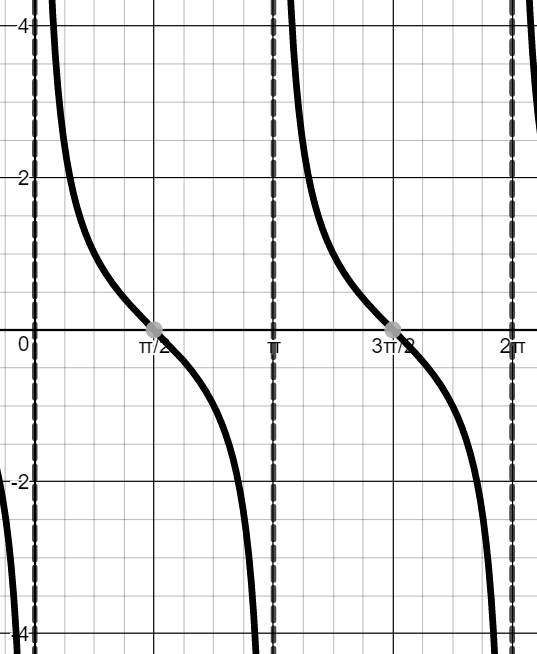 